ПриложениеСхемаРазмещения нестационарных торговых объектов на территории городского округа Пелым, п. Пелым, квартал 66:70:0101001, 66:70:0101003СхемаРазмещения нестационарных торговых объектов на территории городского округа Пелым, п. Пелым, квартал 66:70:0101001, 66:70:0101003СхемаРазмещения нестационарных торговых объектов на территории городского округа Пелым, п. Пелым, квартал 66:70:0101001, 66:70:0101003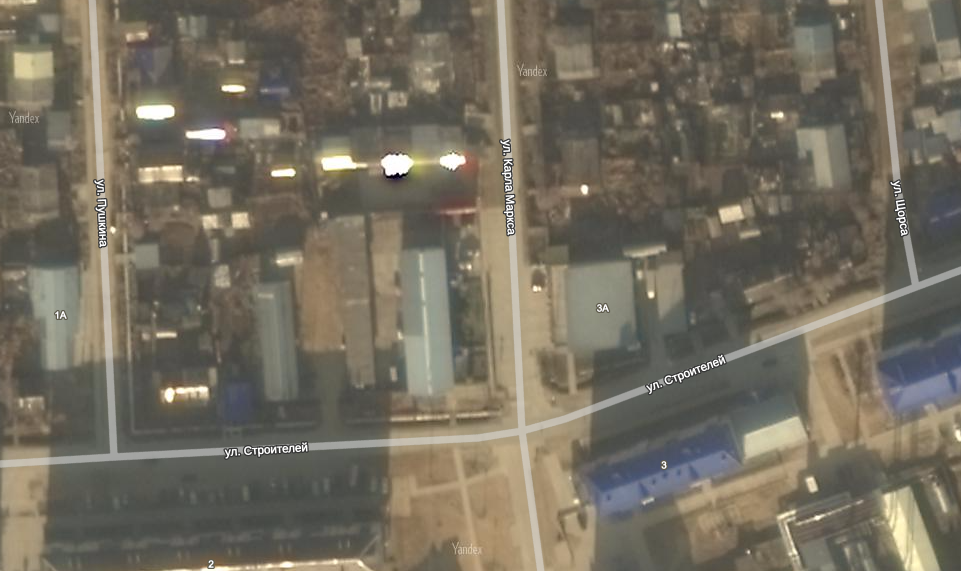 УСЛОВНЫЕ ОБОЗНАЧЕНИЯУСЛОВНЫЕ ОБОЗНАЧЕНИЯ- существующие нестационарных торговых объектов- проектируемые нестационарных торговых объектов- номер объектаСпециалист 1 категории администрации городского округа Пелым                                                                                                          Н.В. МальшаковаСпециалист 1 категории администрации городского округа Пелым                                                                                                          Н.В. МальшаковаСпециалист 1 категории администрации городского округа Пелым                                                                                                          Н.В. Мальшакова